Załącznik 2b do regulaminu konkursu fotograficznego „Zaczytana gmina Zaklików – z książką Mi do twarzy”OŚWIADCZENIEO WYRAŻENIU ZGODY NA WYKORZYSTANIE WIZERUNKU (OSOBA DOROSŁA)w konkursie fotograficznym „Zaczytana gmina Zaklików – z książką Mi do twarzy”Ja, niżej podpisany /a………………………………………………………………………………………………………………………………………………..(Imię i nazwisko osoby fotografowanej)Wyrażam zgodę na wykorzystanie mojego wizerunku na potrzeby konkursu fotograficznego „Zaczytana gmina Zaklików – z książką Mi do twarzy”: w materiałach publikowanych przez Gminny Ośrodek Kultury w Zaklikowie, Urząd Miejski w Zaklikowie, na stronie internetowej www.zaklikow.naszgok.pl, www.zaklikow.pl, na Facebooku Gminnej Biblioteki Publicznej                 w Zaklikowie oraz w innych mediach, a także wystawie w Gminnym Ośrodku Kultury                                 w Zaklikowie.………………………………………………………………                  ……………………………………….……………………..    (Miejscowość i data)                                                               (czytelny podpis osoby wyrażającej zgodę)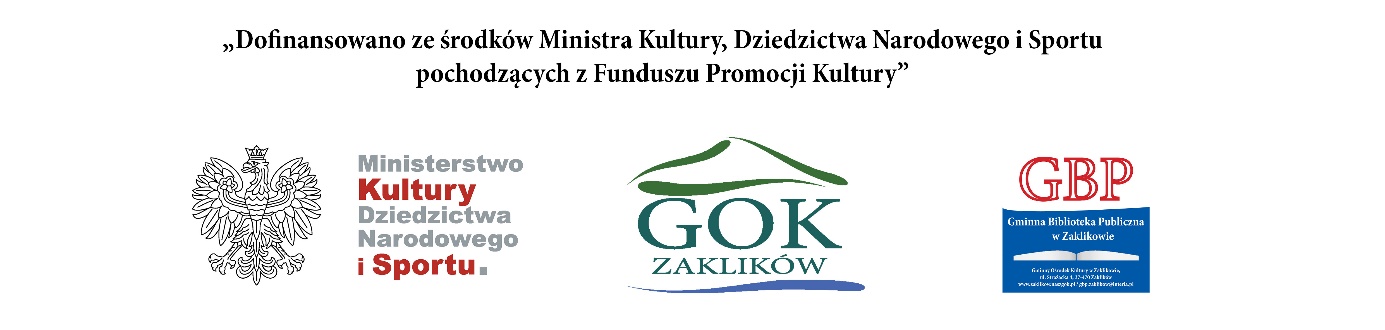 